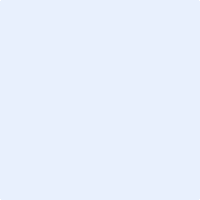 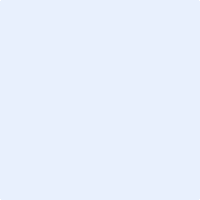                            PROCESSO DE SELEÇÃO                       PROGRAMA DE APOIO AO INTERCAMBISTA – “PAI”                                1º semestre/2022FICHA DE INSCRIÇÃO Assinatura: _______________________________                                                                     Data: _Nome completoData de nascimentoCurso na PUC-SPRASemestre/AnoTurno   Matutino           Vespertino              Noturno   Matutino           Vespertino              Noturno   Matutino           Vespertino              Noturno   Matutino           Vespertino              Noturno   Matutino           Vespertino              Noturno   Matutino           Vespertino              Noturno   Matutino           Vespertino              NoturnoEndereçoBairroBairroBairroCEPCidadeEstadoTelefone residencial(     )      (     )      Celular(     )      (     )      (     )      (     )      (     )      (     )      E-mailVocê trabalha/estagia? Você trabalha/estagia?  Sim                                         Não Sim                                         Não Sim                                         Não Sim                                         Não Sim                                         Não Sim                                         Não Sim                                         Não Sim                                         NãoSe sim, onde e em que horários?Se sim, onde e em que horários?Domina algum idioma estrangeiro?Domina algum idioma estrangeiro? Sim                                         Não Sim                                         Não Sim                                         Não Sim                                         Não Sim                                         Não Sim                                         Não Sim                                         Não Sim                                         NãoEm caso afirmativo, qual(is)?Em caso afirmativo, qual(is)?Já viajou para o exterior?Já viajou para o exterior? Sim                                         Não Sim                                         Não Sim                                         Não Sim                                         Não Sim                                         Não Sim                                         Não Sim                                         Não Sim                                         NãoEm caso afirmativo, para qual(is) país(es) e com qual(is) finalidade(s)?Em caso afirmativo, para qual(is) país(es) e com qual(is) finalidade(s)?Já participou do Programa PAI?Já participou do Programa PAI? Sim. Indique o(s) semestre(s)/ano(s) :       Não Sim. Indique o(s) semestre(s)/ano(s) :       Não Sim. Indique o(s) semestre(s)/ano(s) :       Não Sim. Indique o(s) semestre(s)/ano(s) :       Não Sim. Indique o(s) semestre(s)/ano(s) :       Não Sim. Indique o(s) semestre(s)/ano(s) :       Não Sim. Indique o(s) semestre(s)/ano(s) :       Não Sim. Indique o(s) semestre(s)/ano(s) :       NãoUtilize o espaço abaixo para descrever sua personalidade, seus hobbies, gostos, sua vida familiar, suas atividades culturais/sociais, etc.Utilize o espaço abaixo para descrever sua personalidade, seus hobbies, gostos, sua vida familiar, suas atividades culturais/sociais, etc.Utilize o espaço abaixo para descrever sua personalidade, seus hobbies, gostos, sua vida familiar, suas atividades culturais/sociais, etc.Utilize o espaço abaixo para descrever sua personalidade, seus hobbies, gostos, sua vida familiar, suas atividades culturais/sociais, etc.Utilize o espaço abaixo para descrever sua personalidade, seus hobbies, gostos, sua vida familiar, suas atividades culturais/sociais, etc.Utilize o espaço abaixo para descrever sua personalidade, seus hobbies, gostos, sua vida familiar, suas atividades culturais/sociais, etc.Utilize o espaço abaixo para descrever sua personalidade, seus hobbies, gostos, sua vida familiar, suas atividades culturais/sociais, etc.Utilize o espaço abaixo para descrever sua personalidade, seus hobbies, gostos, sua vida familiar, suas atividades culturais/sociais, etc.Utilize o espaço abaixo para descrever sua personalidade, seus hobbies, gostos, sua vida familiar, suas atividades culturais/sociais, etc.Utilize o espaço abaixo para descrever sua personalidade, seus hobbies, gostos, sua vida familiar, suas atividades culturais/sociais, etc.Em relação aos estudantes estrangeiros:Em relação aos estudantes estrangeiros:Terá disponibilidade para recepcioná-los no aeroporto de SP? Se sim, como?   Não tenho disponibilidade   Carro   Ônibus     Táxi / Uber                           Terá disponibilidade para ajudá-los em questões administrativas?    Sim                   NãoIndique com quais procedimentos poderá auxiliar os intercambistas:   Bilhete Único   CPF    Registro de estrangeiro na Polícia Federal   Abertura de conta bancária   Orientação para pagamento de boletos bancários   Compra/ativação de chip de celular brasileiro   Orientação sobre transporte público   Apresentação do entorno do campus Monte Alegre (ex. : supermercados, padaria, farmácias)   Voluntariado   Outro(s):       Indique como poderá orientar os estudantes intercambistas na PUC-SP:   Elaboração de plano de estudos   Indicação das salas de aula / laboratórios   Uso da biblioteca   Uso dos laboratórios de informática   Acesso a pastas com material acadêmico indicado por docentes    Acesso a wi-fi / moodle / Portal Acadêmico   «Bandejão» / Restaurante Universitário   Atléticas   Baterias   Coletivos   Outro(s):       Indique em quais dias e horários  você terá disponibilidade para auxiliar os intercambistas: